A lightweight magnetic gripper for  delivery vehicle: design and applicationsGiuseppe Sutera1, Dario Calogero Guastella1, Giovanni Muscato1,21 Dipartimento di Ingegneria Elettrica Elettronica e Informatica, University of Catania, Catania, Italy
2 Istituto di Calcolo e Reti ad Alte Prestazione, Consiglio Nazionale delle Ricerche, ICAR-CNR, Palermo, ItalySection: RESEARCH PAPER Keywords: -power gripper; pick and place; rapid prototyping; permanent magnets; mobile robot application	Citation: Thomas Bruns, Dirk Röske, Paul P. L. Regtien, Francisco Alegria , Template for an Acta IMEKO paper, Acta IMEKO, vol. A, no. B, article C, Month Year, identifier: IMEKO-ACTA-A (Year)-B-CSection Editor: name, affiliationReceived month day, year; In final form month day, year; Published Month YearCopyright: This is an open-access article distributed under the terms of the Creative Commons Attribution 3.0 License, which permits unrestricted use, distribution, and reproduction in any medium, provided the original author and source are credited.Funding: This research was partially funded by the Safe and Smart Farming with Artificial Intelligence and Robotics - programma ricerca di ateneo UNICT 2020 -‐ 22 linea .Corresponding author: Giuseppe Sutera, e-mail: giuseppe.sutera@unict.itIntroductionUnmanned represent the future of many evolving sectors. Autonomous delivery is one of these and  is developing thanks to new platforms that allow the transportation of weights heavier than that of the platforms themselves. These vehicles are often used to transport  to areas  to  quickly  means. In order to make the entire delivery process autonomous, it is necessary to use coupling techniques  the package In the literature different techniques  will  in detail. The snap-fit method  a high positioning, as there are  fixing pins  must be perfectly  the  holes. Adhesion is an excellent solution for picking and placing objects with metal parts. For this reason, electro-adhesion [1] and electromagnets [2]-[4] , which represent a valid choice in terms of ease of coupling but require a high operating current to create a magnetic field.  terms of energy consumption can cause a reduction in flight time. In this approach [3 the use of an electro-permanent magnet reduces energy absorption since it requires current only in the release phase. However, the typical shape and weight of these devices require the design of bulky housings that do not allow  to  suitable for  purpose.  plate was developed  the specifications of the Mohamed Bin Zayed International Robotics Challenge  (MBZIRC). One of the challenges  a drone capable of lifting different types of bricks off the ground and arranging them to build a wall according to an assigned pattern. For this purpose, a magnetic plate was created using passive magnets inserted inside a 3Dprinted structure. The release system  incorporated into the plate and  of several levers operated by a single servo control. This setup allows the detachment of ferromagnetic objects without high energy consumption and requires power supply only in the release phase in order to activate the servomotor. Furthermore, thanks to its design, the developed gripper  to  weight and energy consumption while still guaranteeing a lifting capacity exceeding 2 kg.Mechanical Design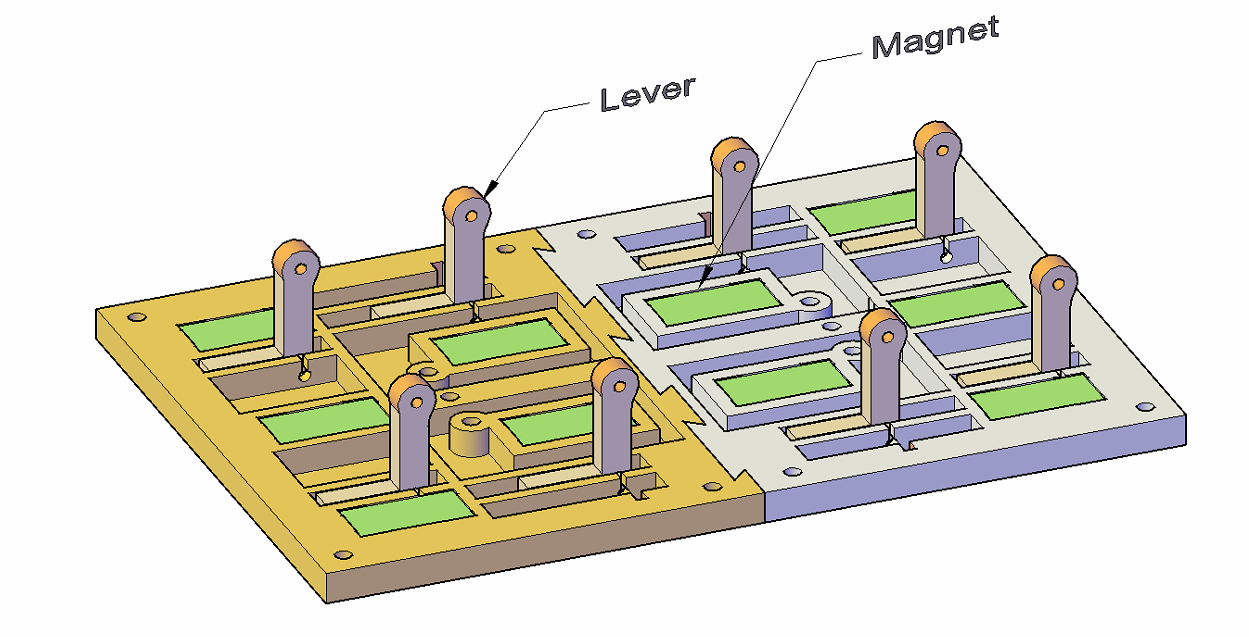 Figure 2. Structure with reinforcement beams, release levers and magnets in green prototype  a flat profile and  attractive force comparable to a commercial device, despite its lightness. The supporting structure was built  rapid prototyping techniquesthe  M200 equipped with an extruder with a 0.4 mm nozzle and a layer resolution of 90390 microns.  the materials available, ULTRAT was  for this project, a blend of Zortrax filaments created to enhance the properties of  in terms of durability.The entire printing process  about 20 hours to  30 minutes  added to integrate the  and the other mechanical parts (such as pins, ball bearings and screws). The considerable difference between printing and assembly times  for a solution  up the printing process.  was decided to divide the prototype into several smaller components. Although this solution  the overall printing time by about 25% (due to the increased number of prints and, hence, of printer ), each component part  a printing time ranging from 30 to 120 minutes.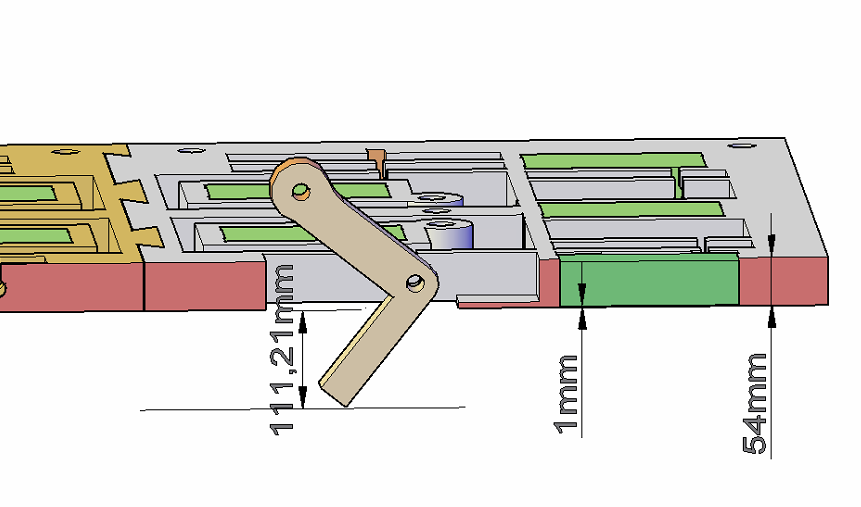 Figure 3. Crosssection view.resulting modular structure of the prototype  will  later, the bottom part of the plate  the area  exposed the most to wear, as it  in contact with the ground and the ferrous coupling surfaces.The dimensions of the  prototype  the specific requirements of the MBZIRC 2020 competition,  the magnetic plate was tested. The setup used for the competition  a length of 15 cm, a width of 10 cm, a height of 5 cm and  195 . However, the contact surface to 99 cm  suitable for smaller drones while still maintaining the same supporting structure.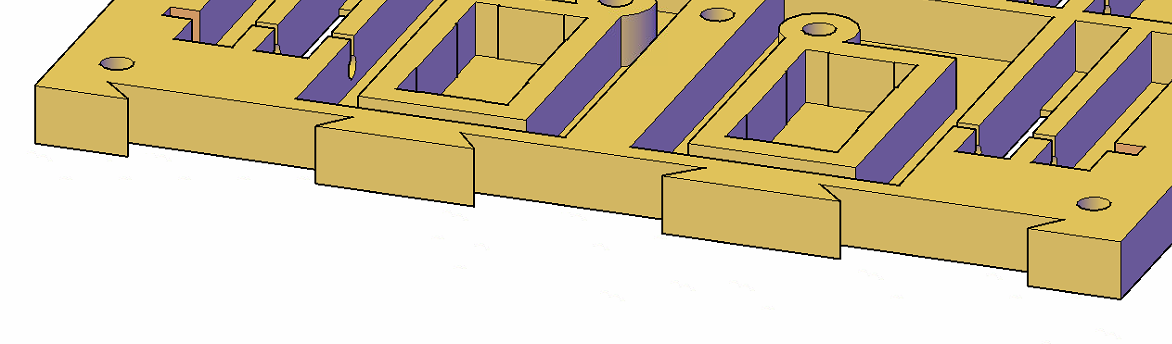 Figure 1. Mechanical interlocking.The plate  of four pieces, two for each of the two layers that  it. The first layer  0.6 cm high and  of two smaller pieces connected with a dovetail joint (Figure 1). During the design phase, a set of beams was designed with a two-fold : 1) increasing the rigidity to compensate for the thinness and 2) creating the slots to insert the magnets and the supports for the release levers (Figure 2). Two commercial magnets were tested with the same width (10 mm) and length (20 mm but different heights (2 and 5 mm and hence different attraction forces (Table 1). The choice  not  adhesives to fix the magnets  the need  a further external covering layer at the bottom, making the external surface smoothsliding on the surfacemagnets  firmly  housings that  them from coming out once the object to be lifted  hooked (Figure 3).The release system  operated by a servomotor located in a central position in order to guarantee the  of the . An MG995 commercial  used, capable of developing a torque of 10 kg/cm (6 V) on the shaft required to operate the cascade of L-shaped levers, located along the length of the plate, to move and push the object away from the magnets. The increase in distance  a decrease in the force of attraction and the object released  supported by gravity.The proposed solution  neodymium magnets because of their , especially  ferrous surfaces. The operating principle  based on the force of attraction, which follows the equation below:where F is the force in N, A is the surface area of the  pole in m2, B is the magnetic flux density in Tesla and  is the permeability of air. The second law of dynamics defines the force of gravity proportional to the mass m, therefore F = mg. From this it follows that the lifting mass m is given byAnother relevant factor for this approach is the speed of grip and release. During  on the coupling speed  during the approach phase the drone had to fly over an object placed on the ground and lift it up.  the preliminary tests observed  flying close to the ground: 1) the displacement of the object and 2) the instability of the drone. Both issues  ascribed to rotors’ downwash [5], which is the air flow generated by the propulsion system. In the first case, the object to be grabbed moved when the drone flew a few  above it, so it was necessary to  and repeat the grabbing procedure. This repositioning, in view of the challenge,  the time required to complete the task. Furthermore, the instability caused by the turbulence of the propulsion system  with the  for the proper positioning of the object. The use of an electromagnet would have introduced a further delay due to need  the position  near the ferrous surface Driven by the need to reduce operating times, the choice of using permanent magnets,  are constantly  allowed this additional latency. During the release phase this problem did not arise, and it was possible to drop the object even at a short distance from the ground. Table 1. Overview of the properties of the magnets used.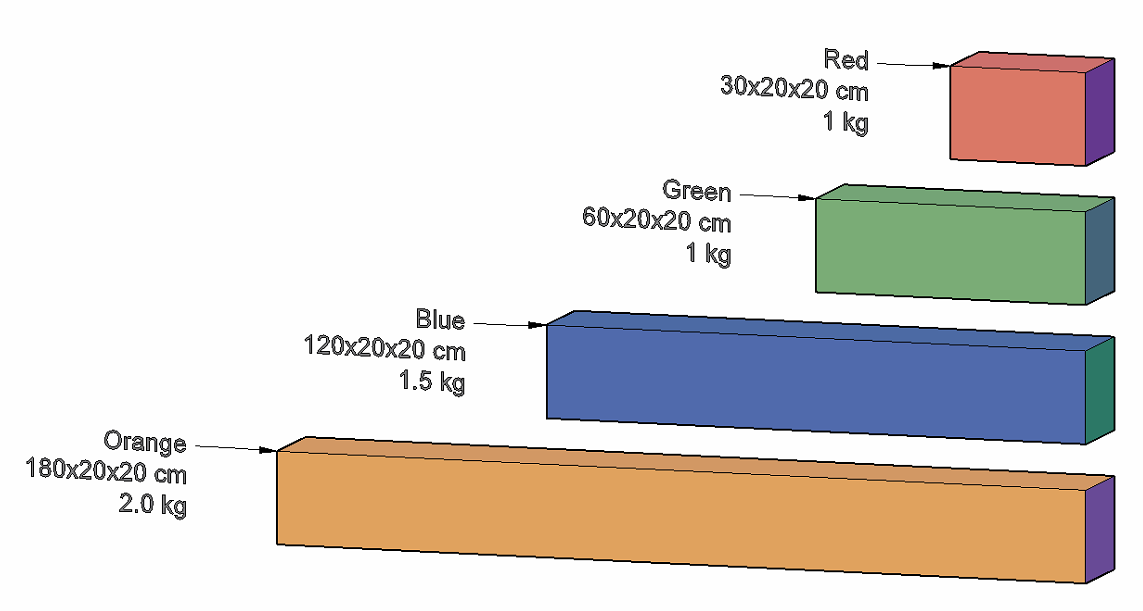 Figure 5. Types of bricks according to challenge rules.Another relevant aspect that required specific investigation was the coupling system between the drone and the magnetic plate. Two approaches were tested one consisting of a sliding prismatic-like joint with a cardan system near the plate and a damped system, which was the final solution adopted. In the first approach shown in Figure 4 the variable length of the sliding joint allowed the drone to pick up objects up to 50 cm below its flight altitude. However, the considerable variation  the  of mass once the object was gripped caused oscillations that increased energy consumption,  the autopilot continuously  the  final proposed solution  of four cables tensioned by as many springs, thus dampening the mechanical shocks and vibrations on the pack due to oscillations during  Furthermore, the cables allowed the plate to be attracted to the metal sheet on the object,  the plate could freely (within a range of ±5 cm) along the vertical axis and in the horizontal plane (within ±3 cm).ExperimentsThe DJI F550 hexacopter was chosen for the final setup, which  a good compromise in terms of maximum payload and limited downwash effect. In fact, the adoption of  gripping solution with a larger drone (DJI S900) was abandoned because the excessive downwash produced by rotors tended to  away the bricks below. 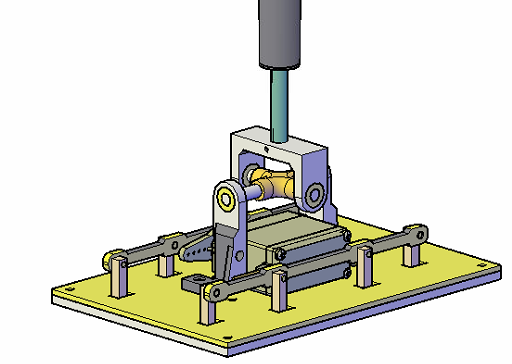 Figure 4. Approach with sliding prismatic-like joint with a cardan system near the plate.The magnets chosen for the final implementation of the plate  5 mm with a declared attraction force of approximately 3.8 kg for each single magnet, as shown in Table 1. The nominal value of the force of attraction is confirmed if the object is made of iron. For steel or other alloys this value can be reduced by more than 30%. Often this given value decreases due to the coating or surface irregularities of the magnets. Another factor is the thickness of the metal surface to be lifted, which must not be too thin the force of attraction  fully exploited. However, the presence of the ULTRAT air gap between the magnet and the ferrous surface to be lifted  the attraction force, which  very rapidly with increasing distance. Ten magnets of the above model were inserted into the plate, as shown in Figure 2 with alternating orientation  the magnetic field.  the tensile test with the aid of a digital dynamometer, it was necessary to apply a force of 4.9 kg to detach the plate from  thick ferrous surface (0.5 cm). Given the above considerations and the degradation  attraction obtained for each individual magnet,  force  still well within acceptable . The  of passive magnets ensured a strong grip without detachments during the transport phases despite the thin separation layer between the ferromagnetic surface and the magnets.The final configuration was tested with copies of bricks as per challenge rules, with different weights up to 2.0 kg and with  ferromagnetic surfaces (0.10.2 cm) with  used for the preliminary tensile test. During these tests,  to lift  types of bricks, but the orange bricks, shown in Figure 5, could not be lifted  the ferromagnetic surface was not thick enough to ensure a firm grip. However, since these bricks were 1.80m long, it  not be possible to lift them with just one drone, and therefore  not  address this issue.The release occurs by activating the servomotor, which produces an increase in the air gap (Figure 3) between the 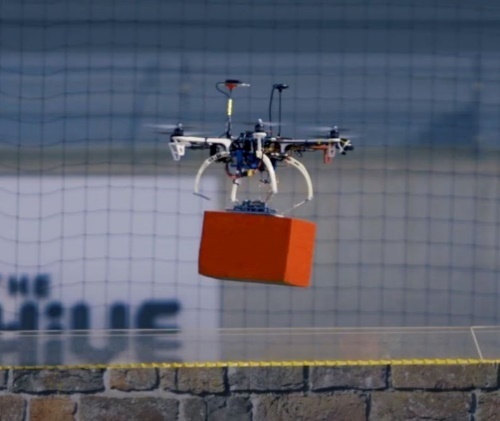 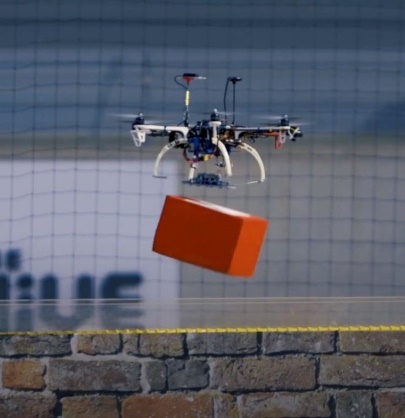 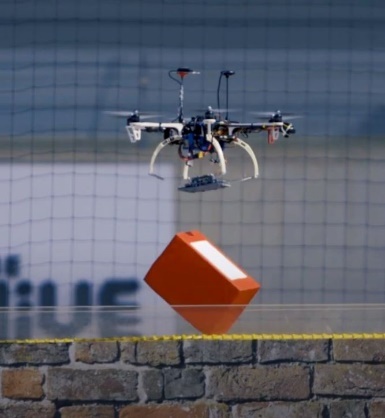 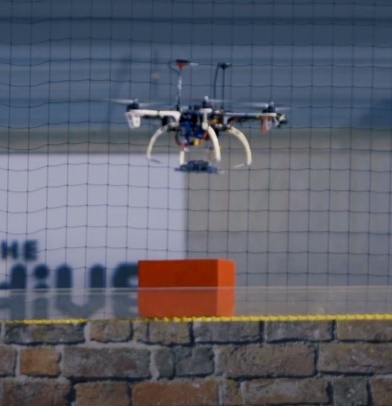 Figure 7. release phase in which it is possible to see how the plate, thanks to the solution, returns to position immediately after release without compromising the  of the drone.magnets and the metal surface of the gripped object. The detachment occurs naturally due to the contribution of gravity, so a small servo can detach objects  the order of 12 kg. This  that as the weight of the object decreases, it is necessary to increase the air gap produced by the movement of the levers. A short release sequence is shown in Figure 7. This magnetic plate  presented in [6 and in the current  it has been improved with the integration of a sheet of magnetic shield material. This is an alloy with good magnetic permeability that allows the shielding of magnetic fields.  solution  the upper part of the plate thus avoiding  interference with the autopilot and other  components.The proposed, as shown in Figure 6,  excellent pickandplace missions Furthermore, the  to  electromagnets  magnetic fields could negatively influence the  of the autopilot  flight times  power consumption during the gripping phase.The final assembly with the damping system with cables and springs guarantees a firm grip between the brick and the magnetic plate, dampening the vibrations  The tension springs chosen for this project increase the extension length by 5 cm as soon as the plate is within a range of 5 cm, it is attracted to the ferrous surface and stretches automatic coupling.  the springs end their excursion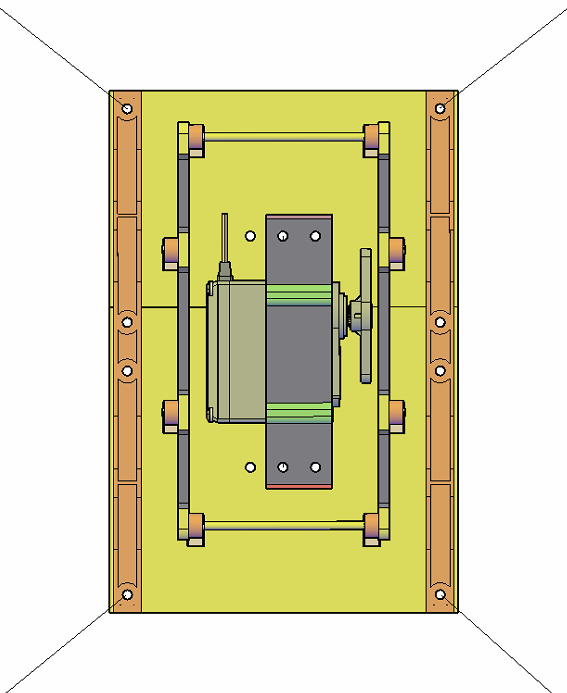 Figure 6. Final assembly with the damping system  cable tensioner. performed on the gripper during the challenge showed that it was able to grab, transport and place bricks during the time  the trials.Conclusions In this article a drone equipped with a pickandplace system for objects with ferrous surfaces the different approaches used to carry out the delivery service using drones this analysis it was decided to proceed using the technique of passive permanent magnets in order to eliminate the power consumption during the transport phase. This technique has been combined with a custom design in order to obtain a flat profile and to guarantee the lightness of the prototype  of 3D printing. From the literature, this model represents the most compact passive magnetic gripping system developed. a lighter and flexible version of the prototype, capable of lifting objects with limited curved faces Moreover, the current vision system for  detection is placed under an arm, the field of view is partially hidden by the plate. Therefore, as a future development, the camera will be integrated  the plate in order to improve  and ensure alignment up to a few cm from the object to be grasped. In addition, distance sensors will be installed to constantly monitor the distance during the gripping phase. the  results from the latest  that  can be employed in the field in case of emergency to transport  in dangerous or  areas.AcknowledgementThis research was partially funded by the Safe and Smart Farming with Artificial Intelligence and Robotics - programma ricerca di ateneo UNICT 2020 -‐ 22 linea ReferencesD. Longo, G. Muscato, Adhesion techniques for climbing robots: state of the art and experimental considerations, Advances in Mobile Robotics2008 pp. 6-28.A. Rodríguez Castaño, F. Real, P. Ramón Soria, J. Capitán Fernández, V. Vega, B. C. Arrue Ullés, A. Ollero Baturone, Al- team:  cooperative multi-unmanned aerial vehicle approach for the Mohamed Bin Zayed International Robotic Challenge, Journal of Field Robotics 36 (2019 pp. 104-124.A. Gawel, M. Kamel, T. Novkovic, J. Widauer, D. Schindler, B.P. Von Altishofen, R. Siegwart, J. Nieto, Aerial picking and delivery of magnetic objects with mavs,  2017 IEEE  on  and ICRA Singapore, 2017, pp. 5746-5752.K. Tai, A. R. El-Sayed, M. Shahriari, M. Biglarbegian, S. Mahmud, State of the art robotic grippers and applications Robotics 52016C. G. Hooi, F. D. Lagor,D. A. Paley, Height estimation and control of rotorcraft in ground effect using spatially distributed pressure sensing Journal of the American Helicopter Society 612016 pp. 1-14.G. Sutera, D. C. Guastella, G. Muscato, A  of a  for a  23rd International Symposium on Measurement and Control in Robotics (ISMCR), Budapest, Hungary, 2020, pp. 1-4.(1)(2)PropertyMagnet 1Magnet 2MaterialNdFeBNdFeBWeight304 g76 gShapeParallelepipedParallelepipedDimensions20 x 10 x 2 mm20 x 10 x 5 mmSurface of the poles20 x 10 mm20 x 10 mmCoatingNickelplatedNickelplatedN45N45Force of attractionabout 21 kgabout 38 kg